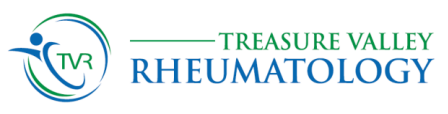 Date of first appointment:/monthday/	Time of appointment: 	yearBirthplace: 	Name:	last	first	middle initial	maiden	Birthdate:/monthday/yearAddress:	street	Age	Sex:  F  M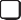 city	state	zipTelephone: Home: (	)	 Work: (	)	Occupation: ____________________________________________     Full Time    Part Time    Retired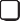 MARITAL STATUS:	 Never Married	 Married	 Divorced	 Separated	 Widowed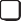 Spouse/Significant Other:	 Alive/Age 	 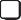  (Circle your criteria from each section below):Deceased/Age	Major Illnesses: 	Race: American Indian or Alaska Native, Asian, Black or African American, Caucasian/White, Native Hawaiian or Other Pacific Islander, Multiracial, Refused/Decline or Unknown Ethnicity: Hispanic or Latino, Not Hispanic or Latino, Refused/Declined or Unknown  Preferred Language: English, Spanish, Refused/Decline or Unknown	Referred here by: (check one)	 Self	 Family	 Friend	 Doctor	 Other Health Professional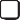 Name of person making referral: 	 The name of the physician providing your primary medical care: 	 Describe briefly your present symptoms: 	Date symptoms began (approximate): 	 Diagnosis: 	Previous treatment for this problem (include physical therapy, surgery and injections; medications to be listed later):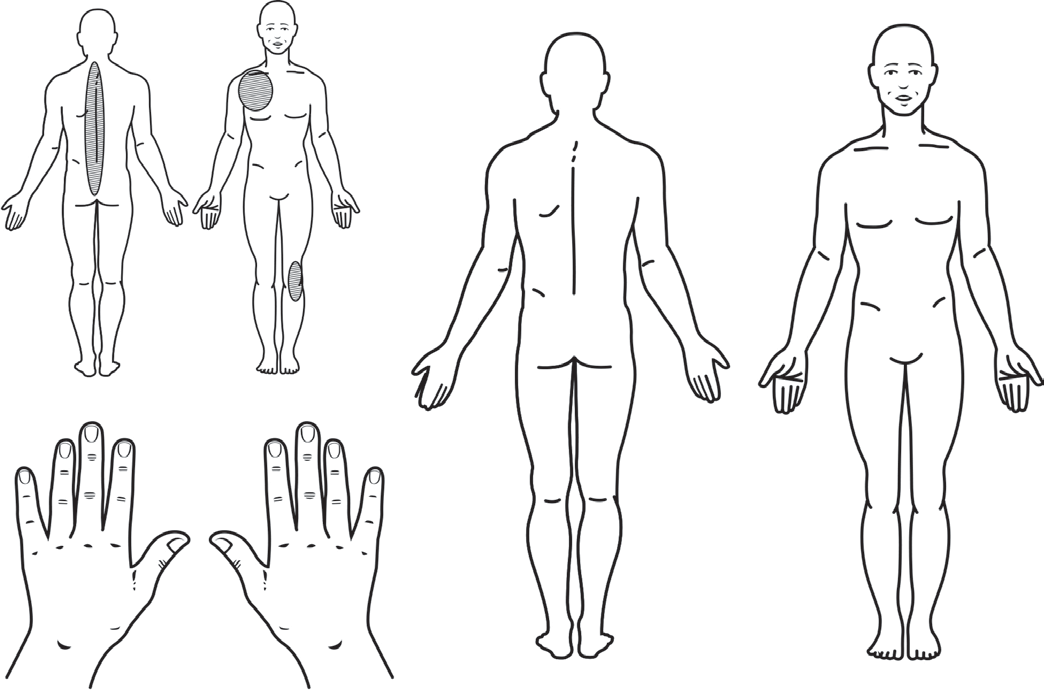 Please list the names of other practitioners you have seen for this problem:SYSTEMS REVIEWAs you review the following list, please check any problems, which have significantly affected you:Date of last mammogram: 	/		/		 Date of last eye exam: 	/	/		 Date of last chest x-ray: 	/	/	 Date of last Tuberculosis Test 		/		/		 Date of last bone densitometry 		/		/	Constitutional Recent weight gain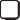 amount 	 Recent weight lossamount 	  Fatigue Weakness  Fever Eyes Pain Redness Loss of vision Double or blurred vision  Dryness Feels like something in eye  Itching eyes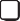 Ears-Nose-Mouth-Throat Ringing in ears  Loss of hearing  Nosebleeds Loss of smell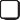  Dryness in nose  Runny nose Sore tongue  Bleeding gums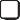  Sores in mouth  Loss of taste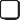  Dryness of mouth Frequent sore throats  Hoarseness Difficulty swallowingCardiovascular Chest Pain Irregular heart beat Sudden changes in heart beat  High blood pressure Heart murmursRespiratory Shortness of breath Difficulty breathing at night  Swollen legs or feet Cough Coughing of blood  Wheezing (asthma)Gastrointestinal Nausea Vomiting of blood or coffee ground material Stomach pain relieved by food or milk  Jaundice Increasing constipation  Persistent diarrhea Blood in stools  Black stools HeartburnGenitourinary Difficult urination Pain or burning on urination  Blood in urine Cloudy, “smoky” urine  Pus in urine Discharge from penis/vagina Getting up at night to pass urine  Vaginal dryness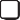  Rash/ulcers Sexual difficulties  Prostate trouble For Women Only:Age when periods began: 	Periods regular?  Yes  No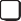 How many days apart? 						 Date of last period?		/		/		 Date of last pap?	/		/		 Bleeding after menopause?  Yes  No Number of pregnancies? 					 Number of miscarriages? 						Musculoskeletal Morning stiffness Lasting how long?	Minutes 	 Hours  Joint pain Muscle weakness  Muscle tenderness Joint swellingList joints affected in the last 6 mos.Integumentary (skin and/or breast) Easy bruising  Redness Rash  Hives Sun sensitive (sun allergy)  Tightness Nodules/bumps  Hair loss Color changes of hands or feet in the coldNeurological System Headaches  Dizziness  Fainting Muscle spasm Loss of consciousness Sensitivity or pain of hands and/or feet  Memory loss Night sweatsPsychiatric Excessive worries  Anxiety Easily losing temper  Depression Agitation Difficulty falling asleep  Difficulty staying asleep Endocrine Excessive thirstHematologic/Lymphatic Swollen glands  Tender glands  Anemia Bleeding tendency Transfusion/when	Allergic/Immunologic Frequent sneezing Increased susceptibility to infectionSOCIAL HISTORYDo you drink caffeinated beverages?PAST MEDICAL HISTORYDo you now have or have you ever had: (check if “yes)Cups/glasses per day? 	 Do you smoke?  Yes  No  Past – How long ago?	 Do you drink alcohol?  Yes  No Number per week 	 Has anyone ever told you to cut down on your drinking?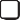 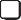  Yes  NoDo you use drugs for reasons that are not medical?  Yes  NoIf yes, please list: 	 Cancer  MS CHF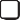       Depression Kidney disease  Blood Clot (DVT/PE) COPD/ Emphysema Heart problems  Leukemia Diabetes Stomach ulcers  Diverticulitis Pneumonia  Fracture Glaucoma             Asthma  Stroke  Crohn’s     Ulcerative Colitis Psoriasis High Blood Pressure  TuberculosisDo you exercise regularly?  Yes  NoType 	 Amount per week 	 How many hours of sleep do you get at night?	 Do you get enough sleep at night?   Yes  NoDo you wake up feeling rested?    Yes  NoOther significant illness (please list) 	Natural or Alternative Therapies (chiropractic, magnets, massage, over- the-counter preparations, etc.)PREVIOUS SURGERIESAny previous fractures?  No  Yes Describe:	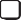 Any other serious injuries?  No  Yes Describe:	FAMILY HISTORYIF LIVING	IF DECEASEDAge	Health	Age at Death	CauseNumber of siblings 	 Number living	 Number of children 	 Number living	Number deceased	 Number deceased	List ages of each 	Health of children 	Do you know any blood relative who has or had: (check and give relationship) Thyroid Disease 		  Multiple Sclerosis		  Crohn’s 		 Ulcerative Colitis	 Rheumatoid Arthritis		  Lupus (SLE)		  Psoriasis		 Psoriatic Arthritis 	 Heart Disease		  Stroke 		 Asthma	 Psoriasis	                Tuberculosis		  Type 1 Diabetes 		   Ankylosing Spondylitis	      Arthritis _______________  MEDICATIONSDrug allergies:	 No	 Yes	If yes, please list:	Type of reaction: 	PRESENT MEDICATIONS (List any medications you are taking. Include such items as aspirin, vitamins, laxatives, calcium and other supplements, etc.)PAST MEDICATIONS: Please review this list of “arthritis” medications. As accurately as possible, try to remember which medications you have taken, how long you were taking the medication, the results of taking the medication and list any reactions you may have had. Record your comments in the spaces provided.PAST MEDICATIONS ContinuedPlease list supplements:Have you participated in any clinical trials for new medications?   Yes  NoIf yes, list:ACTIVITIES OF DAILY LIVINGDo you have stairs to climb?  Yes  No If yes, how many?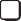 How many people in household? 		 Relationship and age of each 		 Who does most of the housework? 	Who does most of the shopping? 	 Who does most of the yard work? 	 On the scale below, circle a number which best describes your situation; Most of the time, I function…Because of health problems, do you have difficulty:(Please check the appropriate response for each question.)  							Usually	 Sometimes NoUsing your hands to grasp small objects? ........................................................................................................................                                 Walking? ............................................................................................................................................................................                                 Climbing stairs? .....................................................................................................................................................................................                                Descending stairs?..............................................................................................................................................................                                    Sitting down?.....................................................................................................................................................................                                Getting up from chair?.................................................................................................................................................................                                 Touching your feet while seated? ..........................................................................................................................................................                                 Reaching behind your back? ..................................................................................................................................................................                                Dressing yourself? ..................................................................................................................................................................................                                Going to sleep? ......................................................................................................................................................................................                                 Staying asleep due to pain? ..................................................................................................................................................................                                Obtaining restful sleep?...............................................................................................................................................................                                 Bathing?..........................................................................................................................................................................                                 Eating?............................................................................................................................................................................                                 Working? ............................................................................................................................................................................                                Getting along with family members?...........................................................................................................................................                                 In your sexual relationship? ...................................................................................................................................................................                                 Engaging in leisure time activities?........................................................................................................................................................                                 With morning stiffness.................................................................................................................................................................                                 Do you use a cane, crutches, walker or wheelchair? (circle one) .........................................................................................................                                 What is the hardest thing for you to do? __________________________________________________________________________Are you receiving disability? ........................................................................................................................................................Yes    No 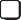 Are you applying for disability?....................................................................................................................................................Yes    No Do you have a medically related lawsuit pending? ......................................................................................................................Yes    No TypeYearReason1.2.3.4.5.6.7.FatherMotherName of DrugDose (include strength & number of pills per day)How long have you taken this medicationPlease check:	Helped?Please check:	Helped?Please check:	Helped?Name of DrugDose (include strength & number of pills per day)How long have you taken this medicationA LotSomeNot At All1.2.3.4.5.6.7.8.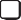 9.10.Drug names/DoseLength of timePlease check: Helped?A Lot	Some	Not At AllPlease check: Helped?A Lot	Some	Not At AllPlease check: Helped?A Lot	Some	Not At AllReactionsNon-Steroidal Anti-Inflammatory Drugs (NSAIDs)Circle any you have taken in the pastFlurbiprofen		Diclofenac + misoprostil		Aspirin (including coated aspirin)	Celecoxib	Sulindac Oxaprozin	Salsalate	Diflunisal	Piroxicam	Indomethacin	Etodolac	MeclofenamateIbuprofen	Fenoprofen	Naproxen	Ketoprofen	Tolmetin	Choline magnesium trisalcylate	DiclofenacCircle any you have taken in the pastFlurbiprofen		Diclofenac + misoprostil		Aspirin (including coated aspirin)	Celecoxib	Sulindac Oxaprozin	Salsalate	Diflunisal	Piroxicam	Indomethacin	Etodolac	MeclofenamateIbuprofen	Fenoprofen	Naproxen	Ketoprofen	Tolmetin	Choline magnesium trisalcylate	DiclofenacCircle any you have taken in the pastFlurbiprofen		Diclofenac + misoprostil		Aspirin (including coated aspirin)	Celecoxib	Sulindac Oxaprozin	Salsalate	Diflunisal	Piroxicam	Indomethacin	Etodolac	MeclofenamateIbuprofen	Fenoprofen	Naproxen	Ketoprofen	Tolmetin	Choline magnesium trisalcylate	DiclofenacCircle any you have taken in the pastFlurbiprofen		Diclofenac + misoprostil		Aspirin (including coated aspirin)	Celecoxib	Sulindac Oxaprozin	Salsalate	Diflunisal	Piroxicam	Indomethacin	Etodolac	MeclofenamateIbuprofen	Fenoprofen	Naproxen	Ketoprofen	Tolmetin	Choline magnesium trisalcylate	DiclofenacCircle any you have taken in the pastFlurbiprofen		Diclofenac + misoprostil		Aspirin (including coated aspirin)	Celecoxib	Sulindac Oxaprozin	Salsalate	Diflunisal	Piroxicam	Indomethacin	Etodolac	MeclofenamateIbuprofen	Fenoprofen	Naproxen	Ketoprofen	Tolmetin	Choline magnesium trisalcylate	DiclofenacCircle any you have taken in the pastFlurbiprofen		Diclofenac + misoprostil		Aspirin (including coated aspirin)	Celecoxib	Sulindac Oxaprozin	Salsalate	Diflunisal	Piroxicam	Indomethacin	Etodolac	MeclofenamateIbuprofen	Fenoprofen	Naproxen	Ketoprofen	Tolmetin	Choline magnesium trisalcylate	DiclofenacPain RelieversPain RelieversPain RelieversPain RelieversPain RelieversPain RelieversAcetaminophenCodeine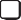 PropoxypheneOther:Other:Disease Modifying Antirheumatic Drugs (DMArDS)Disease Modifying Antirheumatic Drugs (DMArDS)Disease Modifying Antirheumatic Drugs (DMArDS)Disease Modifying Antirheumatic Drugs (DMArDS)Disease Modifying Antirheumatic Drugs (DMArDS)Disease Modifying Antirheumatic Drugs (DMArDS)CertolizumabGolimumabHydroxychloroquinePenicillamineMethotrexateAzathioprineSulfasalazineQuinacrineCyclophosphamideCyclosporine AEtanerceptInfliximabTocilizumabOther:Other:Drug names/DoseLength of timePlease check: Helped?Please check: Helped?Please check: Helped?ReactionsDrug names/DoseLength of timeA LotSomeNot At AllReactionsOsteoporosis MedicationsOsteoporosis MedicationsOsteoporosis MedicationsOsteoporosis MedicationsOsteoporosis MedicationsOsteoporosis MedicationsEstrogenAlendronateEtidronateRaloxifeneFluorideCalcitonin injection or nasalRisedronateOther:Other:Gout MedicationsGout MedicationsGout MedicationsGout MedicationsGout MedicationsGout MedicationsProbenecidColchicineAllopurinolOther:Other:OthersOthersOthersOthersOthersOthersTamoxifenTiludronateCortisone/Prednisone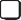 HyaluronanHerbal or Nutritional Supplements12345VERYPOORLYOKWELLVERYPOORLYWELL